STUDENT CONFERENCE AWARD 2016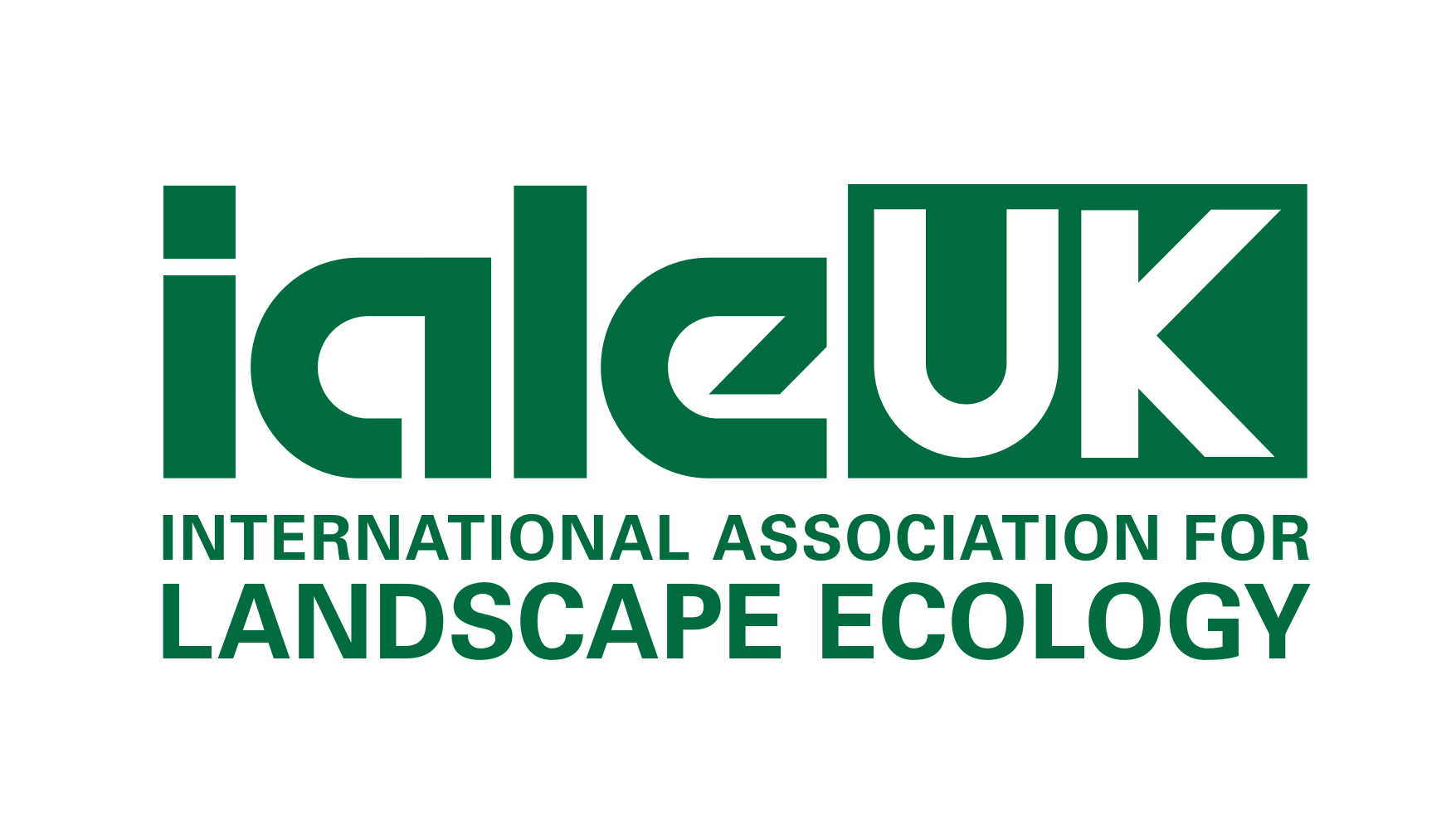 ialeUK welcomes Student Conference Award applications for this year’s conference:Landscape CharacterisationMethods & Applications in Landscape Ecology
at the University of Reading, 7th – 9th SeptemberThe Student Conference Award is designed to support students with attendance costs to ialeUK conferences. Applications are open to all students who are members of ialeUK. Please note that competition for the awards is usually high; however ialeUK will endeavor to support as many students as possible. 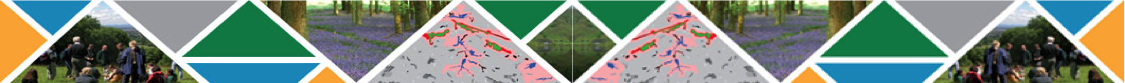 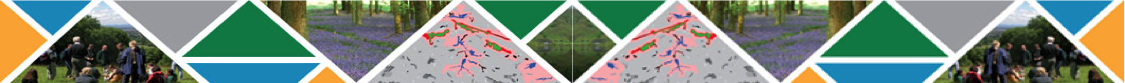 Full NameUniversityCurrent level of studyAddressAddressE-mail